Mabel the Moreton Bay Fig Tree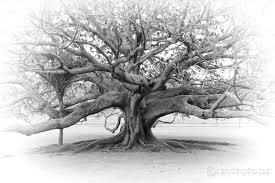 Mabel the Moreton Bay Fig TreeMabel the Moreton Bay Fig TreeMabel the Moreton Bay Fig TreeMabel the Moreton Bay Fig TreeMabel the Moreton Bay Fig TreeMabel the Moreton Bay Fig TreeMathematicalVerbalVisual/SpatialKinaestheticMusicalInterpersonalIntrapersonalI enjoy working with numbers and scienceI enjoy reading, writing and speakingI enjoy painting, drawing and visualisingI enjoy doing hands-on activities.I enjoy making and listening to musicI enjoy working with othersI enjoy working by myselfWhere are the oldest trees in the world? Create fact cards to show what you found out.Prepare a talk about why Mabel should be saved.Make a board game about mabel’s life.Create a diorama of a scene from one of the tree stories that we have read in class.View the tree song.Write a song about Mabel and perform it for the class.With a partner, write and present a comparison of Australian rainforests and South American rainforests.Pretend that you are Mabel, (or a person who spent your life living near Mabel) write a series of diary entries about your life.Write a poem about a tree.Create a portrait of Mabel.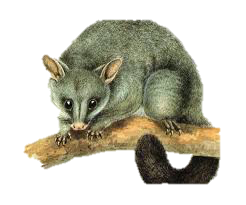 Create a dance that tells the story about Mabel’s life. Perform it for the class.Write a script of a conversation between Mabel and someone else. Perform it for the class.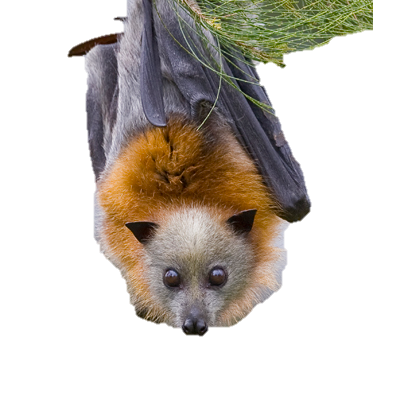 